Department of Languages and Cultures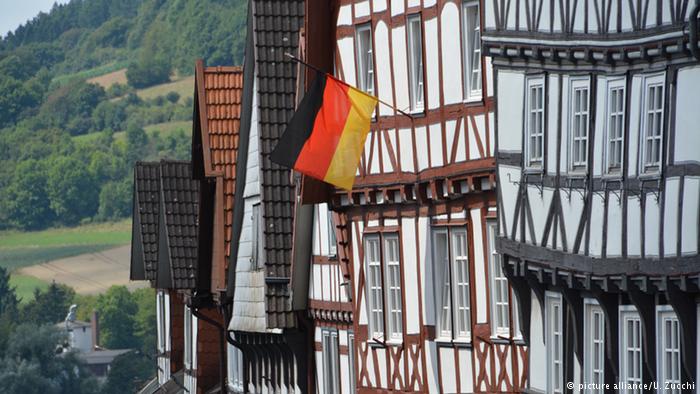 German 2200 section 001Course outline for 2022-2023Course Description and Design German 2200 is an intermediate-level course for those with German 1030, Grade 12U German or equivalent, or permission of the department. Students will practice speaking, reading and writing German in a small class setting. They will explore cultural topics through authentic readings, short videos & films, as well as songs. In the process, students will learn about life in the German-speaking countries. The course includes a comprehensive grammar review and prepares students to master more complex texts and discourse situations. The aim is to achieve A2 competency according to the Common European Framework of Reference (CEFR).  Prerequisites: GER1030 or equivalent or permission of the department      Antirequisites: none Office Hours: Wednesdays 11:30-12:30 (please email the instructor in advance)Resources: 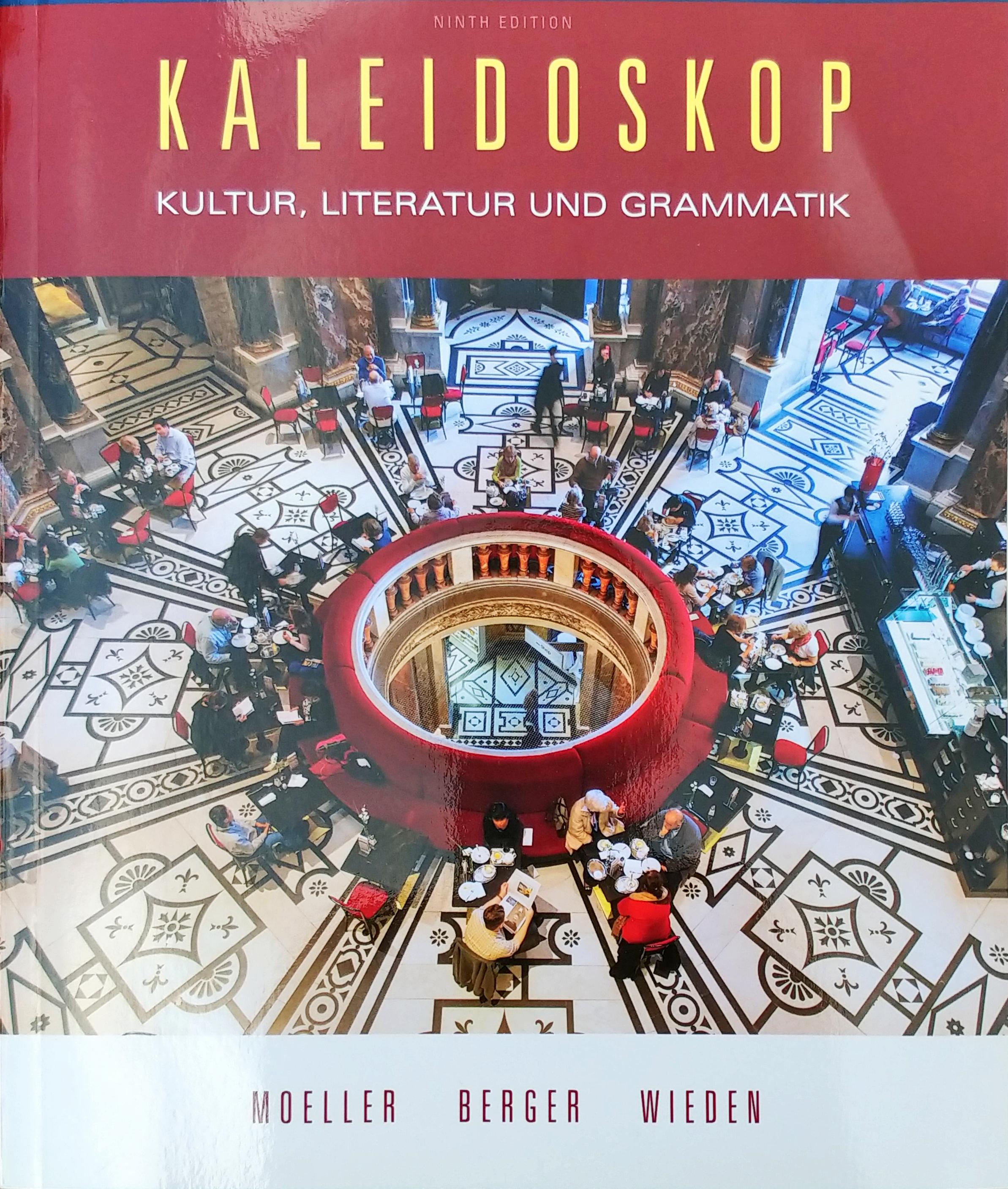 Required text (1 bundle at the Western bookstore): Moeller, J. et al. Kaleidoskop 9th Ed. + Student Activities Manual (SAM).  •Publisher e-texts: Kaleidoskop  & SAM   (hard copy bundle recommended: textbook — easier to use in class).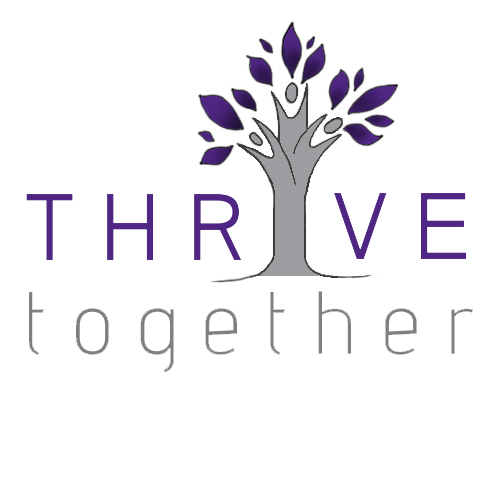 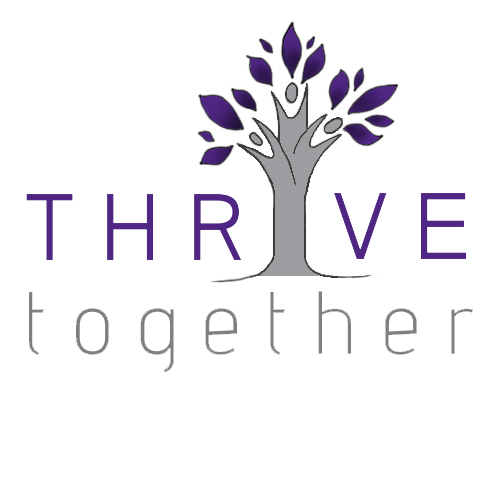 Western Academic Timetable 2022-23Course Evaluation. MARK BREAKDOWN5 Tests				50%                                                                        SAMs  (upload to OWL)		9%Preparedness/participation		6%  Oral presentation	(upload PPT to OWL)	5%2 Compositions (250-words each: upload to OWL)            	10%Final Exam			20% 5 chapter tests will occur on designated days (see OWL>Calendar): 9:45-10:20 am.  A 10-minute grace segment will be available 10:20-10:30 am if students need extra time.   9 SAM Assignments: either upload scanned assignments under OWL>Assignments or hand in hard copy in class. Lateness penalty: 5% per day. Active participation. Prepare textbook exercises & readings (OWL> Resources>Textbook Prep.) before class. Review material from previous classes. Read textbook grammar explanations, go over PPTs on OWL>Resources and watch the instructor's grammar videos on OWL>Resources.   Prepare reading passages in advance (OWL> Resources>Textbook Reading Passages). 5-minute oral presentation with PPT on an aspect of German culture: -a place, a custom, food, an activity, history, art (books, paintings etc.), politics, science etc. - a list of key terms with English equivalents on each slide-upload to OWL>Assignments (record your voice to go with each PPT slide - this is a feature of PPT) 2  250-word compositions. Topics TBA. Upload to OWL>Assignments as a Word file (unlimited submissions)  Final exam: 2 hours at a designated time in AprilInformation about late or missed evaluations: Late writing assignments without illness self-reports will be subject to a late penalty 5 %/day There are no make-up tests, but if a test is missed for legitimate reasons, the value of the missed test will not be counted toward the final gradeEnrolling in the correct language level helps to ensure that you have the best experience. Before you sign up for a language course, please consult the language experience / language placement test information here:https://www.uwo.ca/languages/undergraduate/placement_test.html. If you have any questions, please contact the Undergraduate Assistant or the Undergraduate Chair. Be aware that any student who does not follow the proper placement guidelines and instructions can be removed from their course at any time. Technical Requirements: stable internet connection, computerCourse Overview and Important Sessional Dates:Course material will be posted to OWL: http://owl.uwo.ca. Any changes will be indicated on the OWL site (OWL>Announcements) and emailed to the class.  Check your Western email.If students need assistance, they can seek support on the OWL Help page. Alternatively, they can contact the Western Technology Services Helpdesk. They can be contacted by phone at 519-661-3800 or ext. 83800.Google Chrome or Mozilla Firefox are the preferred browsers to optimally use OWL; update your browsers frequently. Students interested in evaluating their internet speed, please click here.Students will be expected to wear triple layer non-medical masks at all times in the classroom as per Western policy and public health directives. Students who are unable to wear a mask for medical or religious reasons must seek formal accommodation through Accessible Education at aew@uwo.ca.Students are expected not to eat or drink while in class to ensure masks stay in place. Students will be able to eat and drink outside of the classroom during scheduled breaks.Students unwilling to wear a mask as stipulated by Western policy and public health directives will be referred to the Department, and such actions will be considered a violation of the student Code of Conduct.Learning OutcomesUpon successful completion of this course, students should be able to: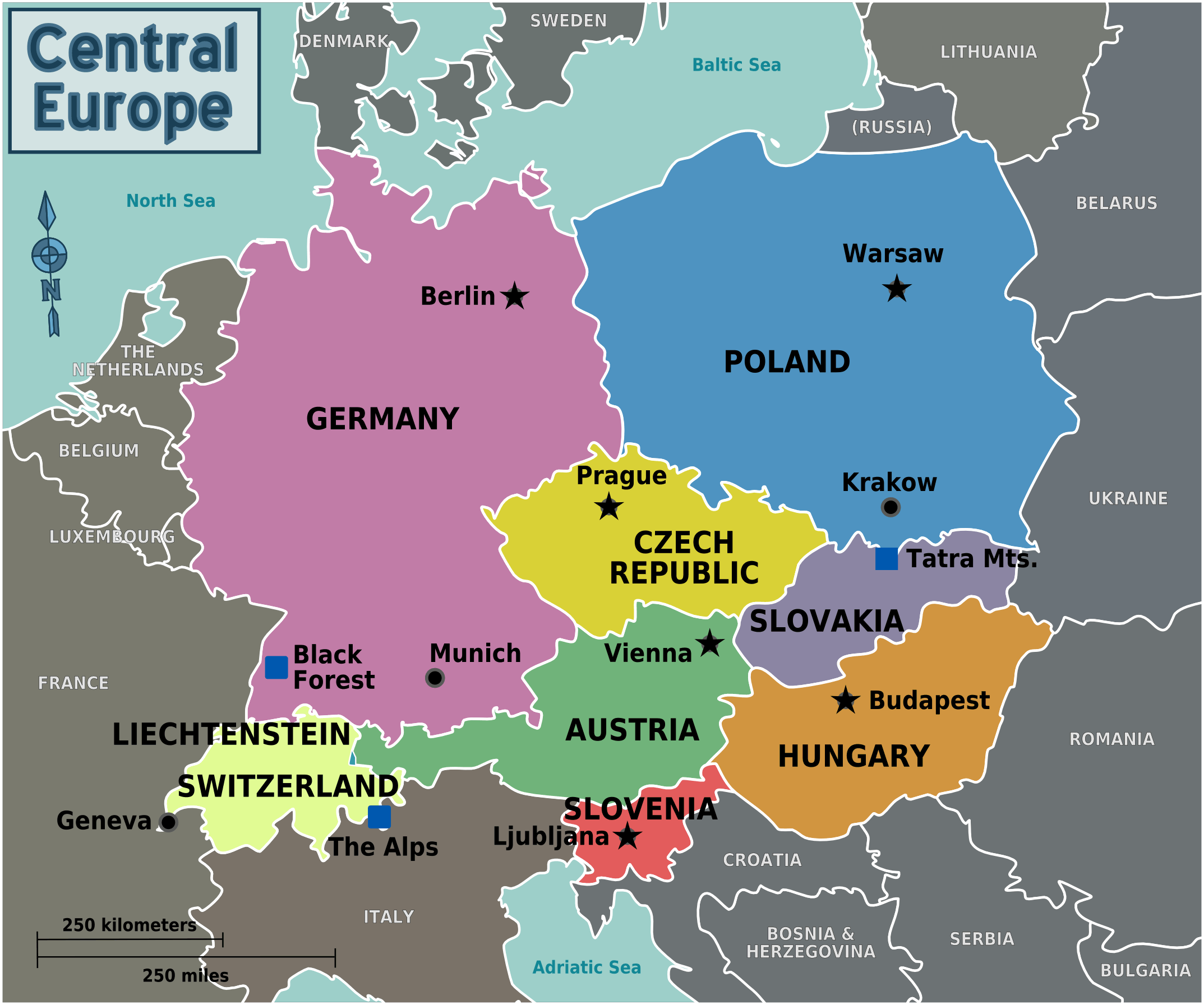 • Pronounce German correctly to allow for smoother conversation•Understand standard German as spoken in everyday situations•Communicate using a variety of German expressions and idioms•Express more complex ideas and emotions•Write complex sentences and short compositions in German•Understand more challenging reading passages in German•Discuss a variety of concrete and abstract topics in German•Use a significantly expanded German vocabulary•Understand differences & similarities between German-speaking countries & Canada & apply them in various situations•Have a general idea of the history and culture of the German-speaking countriesClick here for a detailed and comprehensive set of policies and regulations concerning examinations and grading. The table below outlines the University-wide grade descriptors.Professionalism & Privacy: Western students are expected to follow the Student Code of Conduct. Additionally, the following expectations and professional conduct apply to this course: Students are expected to follow online etiquette expectations provided on OWL All course materials created by the instructor(s) are copyrighted and cannot be sold/shared Recordings are not permitted (audio or video) without explicit permission  Permitted recordings are not to be distributed Students will be expected to take an academic integrity pledge before some assessments All recorded sessions will remain within the course site or unlisted if streamed  How to Be Successful in this Class:Western Academic Policies and StatementsACCOMMODATION Accommodation PoliciesStudents with disabilities work with Accessible Education (formerly SSD) which provides recommendations for accommodation based on medical documentation or psychological and cognitive testing. The accommodation policy can be found here: Academic Accommodation for Students with Disabilities.Academic Consideration for Student AbsenceStudents will have up to two (2) opportunities during the regular academic year to use an on-line portal to self-report an absence during the term, provided the following conditions are met: the absence is no more than 48 hours in duration, and the assessment for which consideration is being sought is worth 30% or less of the student’s final grade. Students are expected to contact their instructors within 24 hours of the end of the period of the self-reported absence, unless noted on the syllabus. Students are not able to use the self-reporting option in the following circumstances:for exams scheduled by the Office of the Registrar (e.g., December and April exams)absence of a duration greater than 48 hours, assessments worth more than 30% of the student’s final grade, if a student has already used the self-reporting portal twice during the academic year If the conditions for a Self-Reported Absence are not met, students will need to provide a Student Medical Certificate if the absence is medical, or provide appropriate documentation if there are compassionate grounds for the absence in question. Students are encouraged to contact their Faculty academic counselling office to obtain more information about the relevant documentation.Students should also note that individual instructors are not permitted to receive documentation directly from a student, whether in support of an application for consideration on medical grounds, or for other reasons. All documentation required for absences that are not covered by the Self-Reported Absence Policy must be submitted to the Academic Counselling office of a student's Home Faculty.For Western University policy on Consideration for Student Absence, see Policy on Academic Consideration for Student Absences - Undergraduate Students in First Entry Programsand for the Student Medical Certificate (SMC), see:http://www.uwo.ca/univsec/pdf/academic_policies/appeals/medicalform.pdf.Religious AccommodationStudents should consult the University's list of recognized religious holidays, and should give reasonable notice in writing, prior to the holiday, to the Instructor and an Academic Counsellor if their course requirements will be affected by a religious observance. Additional information is given in the  Western Multicultural Calendar.EVALUATION OF ACADEMIC PERFORMANCEAt least three days prior to the deadline for withdrawal from a course without academic penalty, students will receive assessment of work accounting for at least 15% of their final grade. For 3000- or 4000-level courses in which such a graded assessment is impracticable, the instructor(s) must obtain an exemption from this policy from the Dean and this exemption must be noted on the corresponding course syllabus. In rare instances and at the Dean’s discretion, other courses could receive a similar exemption, which also must be noted in the course syllabus. COURSE ASSIGNMENTThe last day of scheduled classes in any course will be the last day on which course assignments will be accepted for credit in a course. Instructors will be required to return assignments to students as promptly as possible with reasonable explanations of the instructor's assessment of the assignment. ACADEMIC OFFENCES Scholastic offences are taken seriously and students are directed to read the appropriate policy, specifically, the definition of what constitutes a Scholastic Offence, at the following Web site: http://www.uwo.ca/univsec/pdf/academic_policies/appeals/scholastic_discipline_undergrad.pdf[include if using Turnitin.com]PLAGIARISM CHECKING All required papers may be subject to submission for textual similarity review to the commercial plagiarism detection software under license to the University for the detection of plagiarism. All papers submitted for such checking will be included as source documents in the reference database for the purpose of detecting plagiarism of papers subsequently submitted to the system. Use of the service is subject to the licensing agreement, currently between The University of Western Ontario and Turnitin.com http://www.turnitin.com.[include if using software to check for unusual coincidences in answer patterns that may indicate cheating on multiple choice tests and/or exams]MULTIPLE-CHOICE TESTS AND/OR EXAMS Computer-marked multiple-choice tests and/or exams may be subject to submission for similarity review by software that will check for unusual coincidences in answer patterns that may indicate cheating.SUPPORT SERVICESRegistrarial Services http://www.registrar.uwo.ca Student Support Services  https://student.uwo.ca/psp/heprdweb/?cmd=login Services provided by the USC http://westernusc.ca/services/ Academic Support and Engagement http://www.sdc.uwo.ca/Students who are in emotional/mental distress should refer to Health and Wellness http://www.uwo.ca/uwocom/mentalhealth/ for a complete list of options about how to obtain help. Immediate help in the event of a crisis can be had by phoning 519.661.3030 (during class hours) or 519.433.2023 after class hours and on weekends.Course InstructorContact InformationVlad Tumanov vtumanov@uwo.ca Course Content and Schedule (also available on OWL>Calendar): subject to minor changes.Fall 2022Sept. 12		Start Thema/Kapitel 1 in Kaleidoskop.Sept. 28		TEST 1 (Thema/Kapitel 1). SAM 1 due. Start Thema/Kapitel 2.Oct. 10		Thanksgiving holiday: no classes.Oct. 19		TEST 2 (Thema/Kapitel 2). SAM 2 due. Start Thema/Kapitel 3.		Oct. 31 - Nov. 4		Fall reading week – no classes.	Nov. 14		SAM 3 due. Start Thema/Kapitel 4. Nov. 30		TEST 3 (Thema/Kapitel 3-4). SAM 4 due. Start Thema/Kapitel 5.Dec. 7		Last fall term class.  Classes resume on Jan. 3.  Composition 1 due (250 words)Winter 2022Jan. 9		First winter term class.Jan. 16		SAM 5 due. Start Thema/Kapitel 6.Feb. 1		TEST 4 (Thema/Kapitel 5-6). SAM 6 due. Start Thema/Kapitel 7.	Feb. 20-24		Spring reading week: no classes.Feb. 27	            SAM 7 due. Start Thema/Kapitel 8.March 20		TEST 5 (Thema/Kapitel 7-8). SAM 8 due. Start Thema/Kapitel 9.March 30                        Composition 2 due (250 words).  Upload to OWL.April 5		SAM 9 due.  No class.  Last day of winter term.April 10		Oral presentation due.  Upload PPT to OWL (insert audio into PPT)A+90-100 One could scarcely expect better from a student at this levelA80-89   Superior work which is clearly above averageB70-79 Good work, meeting all requirements, and eminently satisfactoryC60-69 Competent work, meeting requirementsD  50-59 Fair work, minimally acceptableFbelow 50 Fail Students enrolled in this class should understand the level of autonomy and self-discipline required to be successful.  Invest in a planner or application to keep track of your courses. Populate all your deadlines at the start of the term and schedule time at the start of each week to get organized and manage your time. Make it a daily habit to log onto OWL to ensure you have seen everything posted to help you succeed in this class. Create and follow weekly checklists to help you stay on track.  Take notes as you go through the lesson material. Keeping handwritten notes or even notes on a regular Word document will help you learn more effectively than just reading or watching the videos.  Connect with others. Try forming a study group and try meeting on a weekly basis for study and peer support.  Do not be afraid to ask questions. If you are struggling with a topic, contact your instructor. Reward yourself for successes. It seems easier to motivate ourselves knowing that there is something waiting for us at the end of the task. 